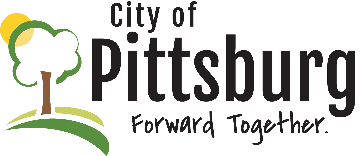 JOB DESCRIPTIONDIRECTOR OF FINANCE & ADMINISTRATIONDIRECTOR OF FINANCE & ADMINISTRATION continued